         FOIRM IARRATAIS don Chomórtas Gailf.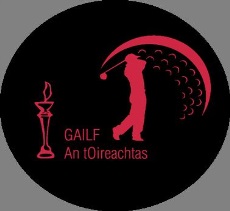              Esker Hills, Satharn, 9 Meitheamh 2018AINM NA FOIRNE: AINM AN CHAPTAEIN:Uimhir Fón :Club:								  Bac:Imreoir 2:Club:Bac:Imreoir 3Club:Bac:Seol ar ais chuig seanc@gael-linn.ie led’ thoil.